Application Form for Membership of The FIG Tree (Garstang) CIC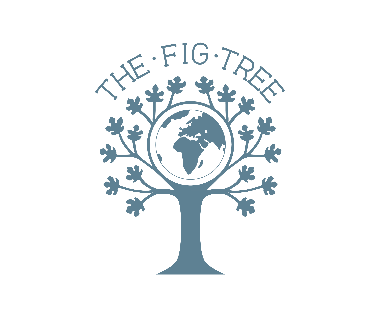 For use by individual applicantsI wish to become a member of The FIG Tree (Garstang) CIC in accordance with the Rules and agree to pay the annual subscription of £10 and an additional optional donation of £10. If you wish to donate more than £10 please state amount here:    If you do not wish to donate please tick here	I have made the payment for the total amount of £               using the following method (tick one box only) I enclose a cheque made payable to ‘The FIG Tree’ 						I have made an electronic bank transfer to sort code 08-92-99, account number 65465703 with my name as a reference.   Overseas members please also use: IBAN number GB70 CPBK 0892 9965 4657 03 Bank Identification Code: CPBK GB22								I have made payment through Paypal. (Please add additional 5% administration fee). 			Note this form must be completed even if paying electronically.Name and address (PLEASE PRINT OR TYPE)AgreementSigned						Please send your completed application form by post with payment or electronically as an attachment with payment made by BACS/PayPal to: Anna Crowther, The Secretary, 18, Alexandra Court, Chapel Street, Lancaster, LA1 1NA.  Email: secretary@fairtradecentre.orgData protection and money launderingThe data provided by you on this form will be stored on a computerised database. This data will be used for The FIG Tree (Garstang) CIC purposes and will not be disclosed to any third party. It is a condition of membership that to ensure compliance with the Money Laundering Regulations 2003, The FIG Tree (Garstang) CIC may at its absolute discretion require verification of identity of any person seeking membership.First name(s) in fullLast nameAddress	Town/CityPostcodeTelephone numberEmailSignature (if submitted electronically full name is accepted)Print nameDate